ДДТ – Это всёПривет, гитарист! Сегодня у нас очень спокойная, размеренная и всеми горячо любимая песня группы ДДТ - Это всё.В песне аж 4 перебора и 3 боя. Но пусть это вас не пугает, все бои и переборы несложные.Песня целиком и полностью играется пальцами.Итак, вперед!ОбозначенияВсе обозначения ты найдешь в видеоуроке “Обозначения в табулатурах”. Знание этих обозначений поможет разобраться с боем песни.Также, чтобы послушать бой песни, запустите соответствующую табулатуру в программе Guitar Pro 6 или MIDI-файл. Всё это прилагается к песне.В тексте песни аккорды прописаны не в случайном месте, а в том, где их нужно играть. Хорошую помощь вам также окажут выделенные серым фоном гласные буквы. Это места, где нужно начинать играть какой-либо аккорд.Навигатор по видео00:11 – 1. Песня04:50 – 2.1 Вступление05:23 – 2.1 Вступление: 50%06:08 – 2.1 Вступление: 75%07:09 – 2.1 Вступление: 100%07:55 – 2.2 Перебор №108:17 – 2.2 Перебор №1: 50%08:30 – 2.2 Перебор №1: 75%08:47 – 2.2 Перебор №1: 100%09:01 – 3. Перебор №209:23 – 3. Перебор №2: 50%09:34 – 3. Перебор №2: 75%09:51 – 3. Перебор №2: 100%09:59 – 4. Перебор №310:25 – 4. Перебор №3: 50%10:47 – 4. Перебор №3: 75%11:08 – 4. Перебор №3: 100%11:25 – 5. Бой №111:41 – 5. Бой №1: 50%11:55 – 5. Бой №1: 75%12:04 – 5. Бой №1: 100%12:17 – 6. Бой №212:53 – 6. Бой №2: 50%13:17 – 6. Бой №2: 75%13:32 – 6. Бой №2: 100%13:45 – 7. Бой №314:15 – 7. Бой №3: 50%14:31 – 7. Бой №3: 75%14:45 – 7. Бой №3: 100%Текст с аккордамиВступление: G G | D D                        C C C D(↑)                        G(перебор 8 раз)1.               GПобледневшие листья окна         D/F#Зарастают прозрачной водой.        EmУ воды нет ни смерти, ни дна.             C                   D(концовка, см. табы)Я прощаюсь с тобой.                    GГорсть тепла после долгой зимы        D/F#Донесем. Пять минут до утра          EmДоживем. Наше море вины              C       D(концовка, см. табы)Поглощает время-дыра.Припев:                G           D/F#       Em                  C     Это все, что останется         после меня,               G                  D            C   D(↑)     Это все, что возьму я с собой.2.              GС нами память сидит у стола,          D/F#А в руке ее пламя свечи.         EmТы такою хорошей была.               C                                D(концовка, см. табы)Посмотри на меня, не молчи.Крики чайки на белой стенеОкольцованы черной луной.Нарисуй что-нибудь на окне                                                 D(концовка, см. табы)И шепни на прощанье рекой.Припев 2 раза3. (боем)Две мечты да печали стаканМы, воскреснув, допили до дна.Я не знаю, зачем тебе дан.Правит мною дорога-луна.Ты не плачь, если можешь, прости.Жизнь - не сахар, а смерть нам - не чай.Мне свою дорогу нести.До свидания, друг, и прощай.Припев 2 разаКонцовка: G(↑)АккордыДля того, чтобы посмотреть аккорды песни откройте её табулатуру и перейдите в самое начало.Бои и переборыВступление (1-ый такт)См. табы и видео урокПеребор №1 (9-ый такт)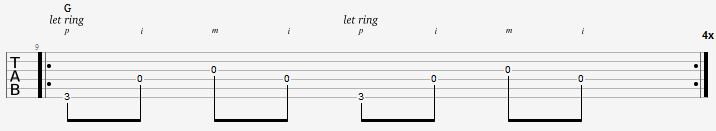 Перебор №2 (16-ый такт)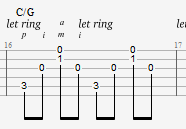 Перебор №3 (17-ый такт)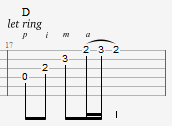 Бой №1 (30-ый такт)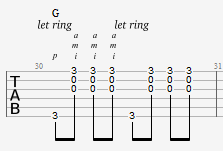 Бой №2 (50-ый такт)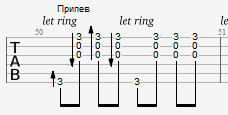 Бой №3 (66-ой такт)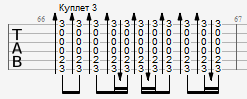 Табулатуры к песнеИх ты можешь скачать в меню диска, кликнув по ссылке, справа от песни.